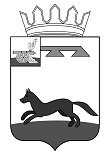 Совет депутатов Корзовского сельского поселения Хиславичского района Смоленской областиРЕШЕНИЕОт 07.12.2022 г.                                                                                   № 28О проведении публичных слушаний по проекту бюджета муниципального образования Корзовского сельского поселения Хиславичского района Смоленской области на 2023 год и плановый период 2024 и 2025 годовВ соответствии с Положением о порядке организации и проведения публичных слушаний в муниципальном образовании Корзовского сельского поселения Хиславичского района Смоленской области и Уставом муниципального образования Корзовского сельского поселения Хиславичского района Смоленской области  Совет депутатов Корзовского сельского поселения Хиславичского района Смоленской области РЕШИЛ:1. Опубликовать проект решения о бюджете муниципального образования Корзовского сельского поселения Хиславичского района Смоленской области на 2023 год и плановый период 2024 и 2025 гг. в газете «Хиславичские известия» для предложений и замечаний.2. Провести публичные слушания по проекту решения 21 декабря 2022года в 10 часов 00 минут по адресу: д. Корзово, ул.Лесная, д.6, Хиславичского района, Смоленской области в здании Администрации Корзовского сельского поселения.Глава муниципального образования Корзовского  сельского поселения Хиславичского  района  Смоленской  области                                   Е.Н. Антоненков